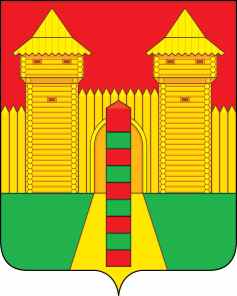 АДМИНИСТРАЦИЯ  МУНИЦИПАЛЬНОГО  ОБРАЗОВАНИЯ «ШУМЯЧСКИЙ   РАЙОН» СМОЛЕНСКОЙ  ОБЛАСТИПОСТАНОВЛЕНИЕот 21.06.2022г. № 311          п. ШумячиВ соответствии с Земельным кодексом Российской Федерации, решением Шумячского районного Совета депутатов от 01.02.2002 № 7 «Об управлении и распоряжении земельными участками, находящимися в государственной                     собственности и расположенными на территории муниципального образования «Шумячский район» Смоленской области Администрация муниципального образования «Шумячский район»                  Смоленской областиП О С Т А Н О В Л Я Е Т:                 1. Провести открытый аукцион по продаже земельного участка                                   (далее – Участок): - лот № 1 – земельный участок из земель населенных пунктов с                             кадастровым номером 67:24:0190144:22, находящийся по адресу: Смоленская              область, п. Шумячи, ул. Энергетиков, вблизи дома № 23. Площадь Участка 9283 кв.м. Назначение участка – пашни, сенокосы, пастбища, многолетние                            насаждения.2. Установить:2.1. Начальную цену продажи Участка:- лот № 1 – в сумме 23857 (двадцать три тысячи восемьсот пятьдесят семь) рублей 31 копейка. 2.2. Шаг аукциона:          - лот № 1 – в сумме 715 (семьсот пятнадцать) рублей 72 копейки.3. Установить размер задатка для участия в аукционе по продаже                         земельного участка в размере 20 процентов от начальной цены предмета                      аукциона - 4771 (четыре тысячи семьсот семьдесят один) рубль 46 копеек.4. Отделу экономики и комплексного развития Администрации                               муниципального образования «Шумячский район» Смоленской области                          подготовить необходимые материалы и документы по проведению открытого    аукциона.И.п. Главы муниципального образования «Шумячский район» Смоленской области                                            Г.А. ВарсановаО проведении открытого аукциона по продаже земельного участка,                         находящегося в государственной                собственности